Vienošanāspie 06.09.2017. līguma Nr. 13-2/1118-2017(atklāta konkursa “Mārupes novada Teritorijas plānojuma grozījumu izstrāde”, identifikācijas Nr. MND 2017/28 ietvaros)Mārupē,					vienošanās datums ir pēdējā pievienotā droša elektroniskā paraksta un tā laika zīmoga datums	Sabiedrība ar ierobežotu atbildību “Grupa93”, reģ. Nr. 50103129191, tās prokūristes Līgas Ozoliņas personā, kura rīkojas saskaņā ar statūtiem un Uzņēmuma reģistra 2013.gada 20.novembra lēmumu par prokūras izdošanu (turpmāk – Izpildītājs), no vienas puses un 	Mārupes novada Dome, reģ. Nr. 90000012827, tās izpilddirektora Kristapa Loča  personā, kurš rīkojas uz Mārupes novada pašvaldības nolikuma pamata (turpmāk – Pasūtītājs), no otras puses, 	abi kopā saukti arī Puses un katrs atsevišķi Puse, bez viltus, maldības un spaidiem, vadoties no spēkā esošajiem Latvijas Republikas normatīvajiem aktiem 	ņemot vērā Mārupes novada Domes 2020.gada 2.septembra lēmumu “Par Mārupes novada Teritorijas plānojuma 2014.-2026.gadam grozījumu izstrādes izbeigšanu” (lēmums Nr.8, sēdes protok.Nr.18), Pasūtītāja 2020.gada 5.oktobra vēstuli Nr.1/2-2/437, Izpildītāja 2020.gada 9.oktobra iesniegumu Nr. 20/100 (saņemts 09.10.2020. Nr.1/2-2/576) un 20.11.2020 2020.gada 20.novembra iesniegumu Nr. 11/27 (saņemts 20.11.2020. Nr. 1/2-3/3342),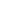 	un pamatojoties uz 2017.gada 6.septembra līguma Nr. 13-2/1118-2017 (turpmāk – Līgums) 2.1., 6.2. un 6.3.punktiem, vienojas par sekojošo:  Puses vienojas izbeigt Līgumu ar šīs vienošanās spēkā stāšanās dienu.Puses vienojas, ka Izpildītājs ir sniedzis Līgumā atrunāto Pakalpojumu par kopējo vērtību 31 820.57 EUR (trīsdesmit viens tūkstotis astoņi simti divdesmit euro un 57 centi) bez pievienotās vērtības nodokļa.Puses vienojas, ka Pasūtītājs veiks gala norēķinu 3033,57 EUR (trīs tūkstoši trīsdesmit trīs euro un 57 centi) (bez pievienotās vērtības nodokļa) apmērā par sniegto Pakalpojumu Līgumā atrunātos termiņos uz Izpildītāja rēķina pamata.Vienošanās darbības termiņā ir spēkā visi pārējie Līguma nosacījumi un saistības, kas nav grozīti šajā vienošanā, un kurus Puses apņemas ievērot visā apjomā. .  Vienošanās, kura ir līguma neatņemama sastāvdaļa, stājas spēkā ar tās parakstīšanas brīdi.Vienošanās ir sagatavota un parakstīta elektroniski.DOKUMENTS IR PARAKSTĪTS AR DROŠU ELEKTRONISKO PARAKSTU UN SATUR LAIKA ZĪMOGUPASŪTĪTĀJSMārupes novada DomeReģ. Nr. 90000012827_____________________/K. Ločs /IZPILDĪTĀJSSIA “Grupa93”Reģ. Nr. 50103129191________________________/L.Ozoliņa/